Supplementary MaterialCoupling Hierarchical Ultrathin Co Nanosheets with N-doped Carbon Plate as High-Efficiency Oxygen Evolution ElectrocatalystsYue Wang1, Meng Li1, Qixing Zhou2, Qin Wang1, Xingyuan Zhang1, Dongmei Sun1* and Yawen Tang1*1Jiangsu key laboratory of New Power Batteries. Jiangsu Collaborative Innovation center of Biomedical Functional materials, School of Chemistry and Materials Science, Nanjing Normal University, 210023 Nanjing, China2School of Chemistry and Chemical Engineering, Southeast University, Nanjing 211189, PR China.* Correspondence: sundongmei@njnu.edu.cn (D. Sun); tangyawen@njnu.edu.cn (Y. Tang)Part I: Figures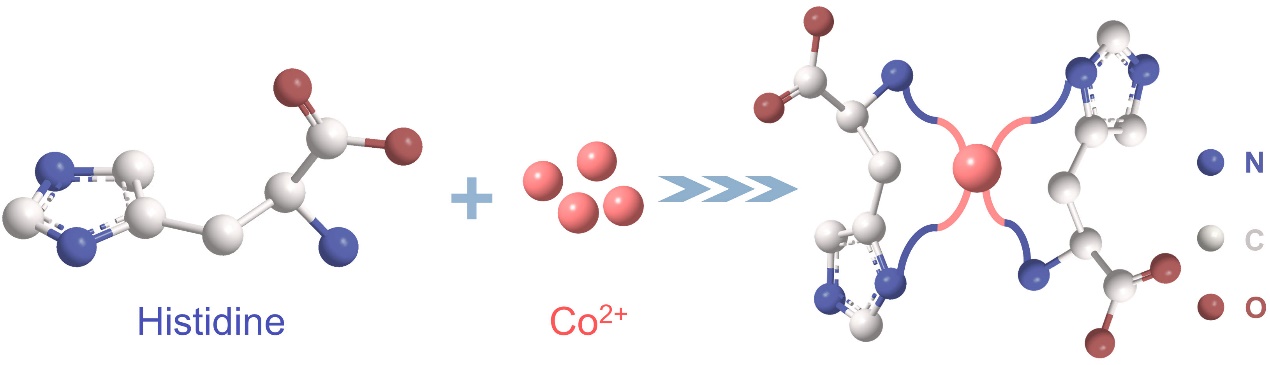 Supplementary Figure 1. Schematic interaction between histidine and Cobalt ion.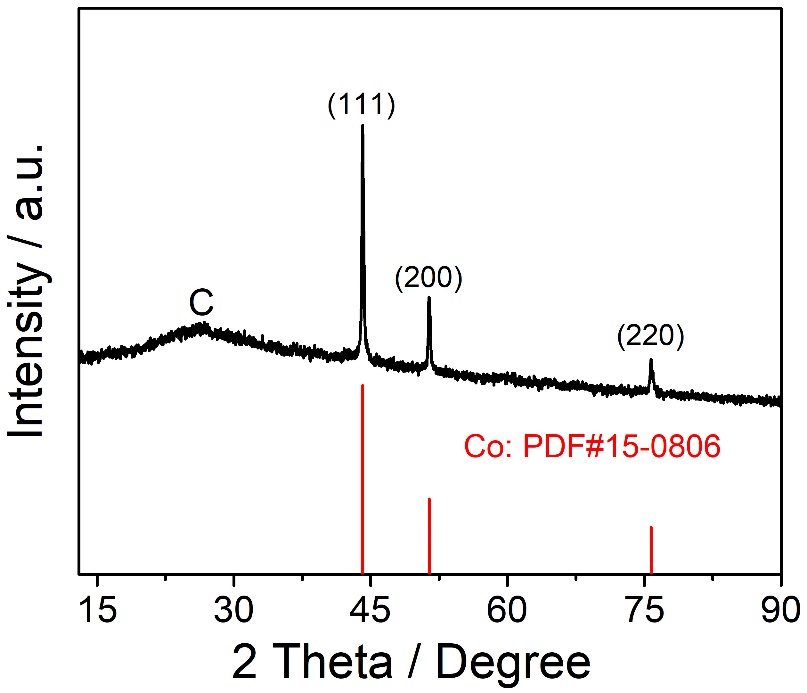 Supplementary Figure 2. XRD pattern of Co-NS@NCP-700 catalyst.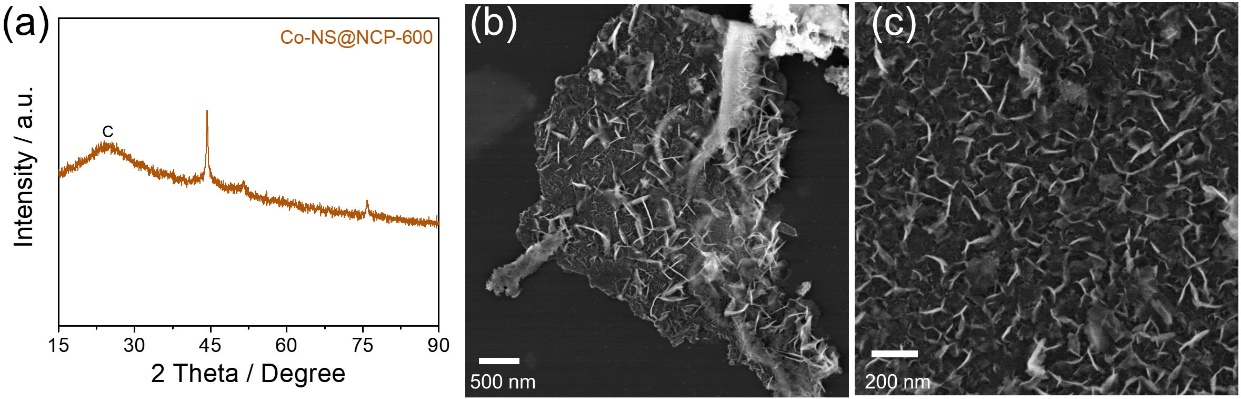 Supplementary Figure 3. (a) XRD pattern; and (b) SEM images of Co-NS@NCP-600 catalyst.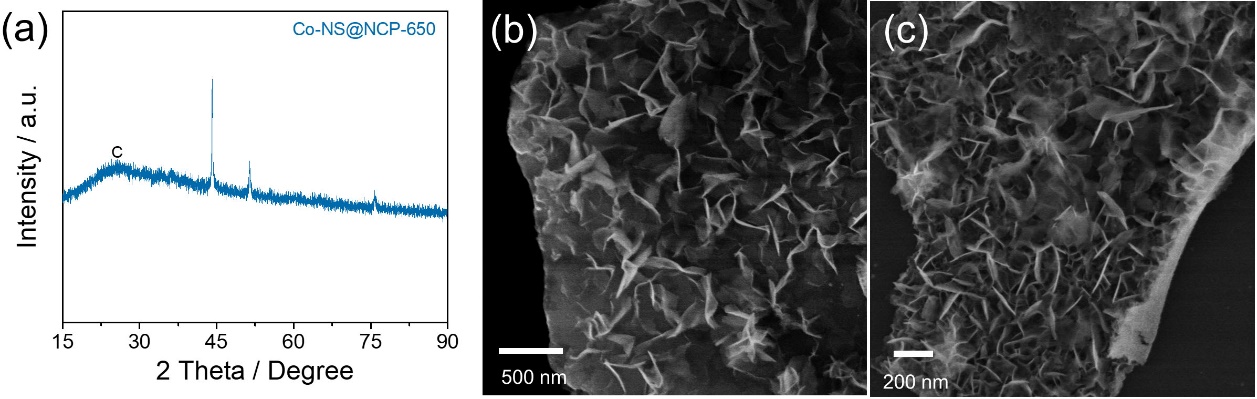 Supplementary Figure 4. (a) XRD pattern; and (b) SEM images of Co-NS@NCP-650 catalyst.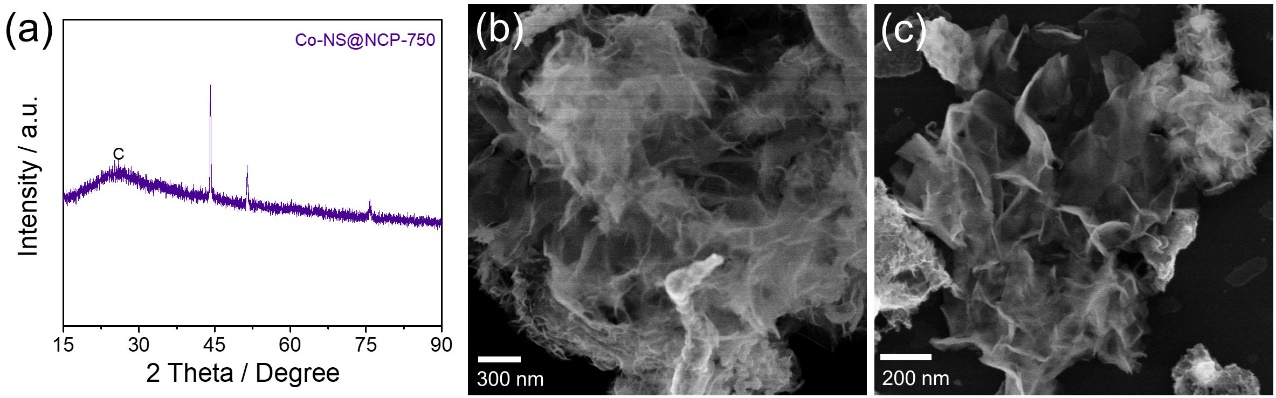 Supplementary Figure 5. (a) XRD pattern; and (b) SEM images of Co-NS@NCP-750 catalyst.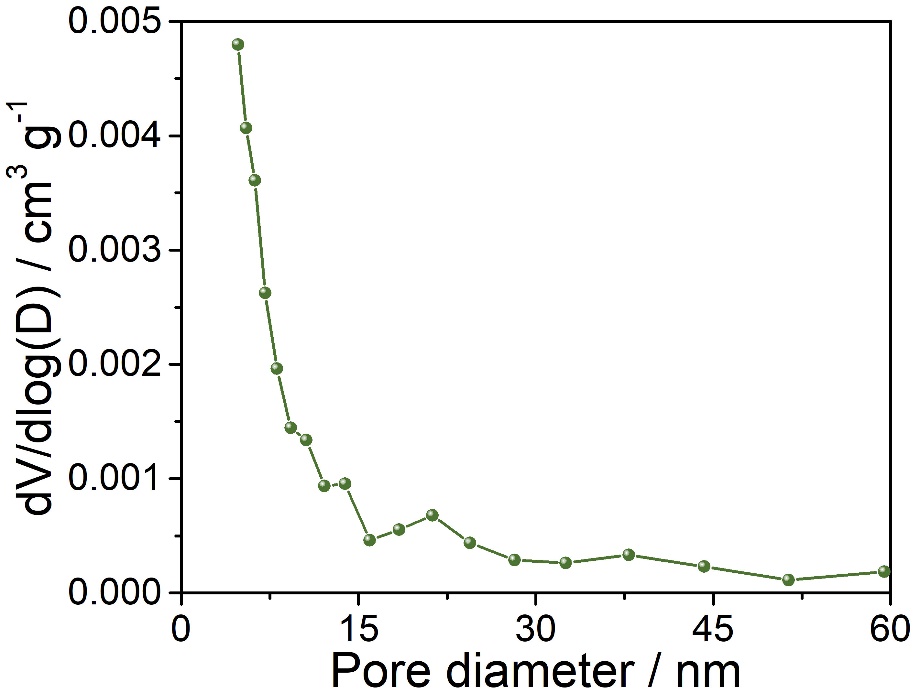 Supplementary Figure 6. pore-size distribution curve of Co-NS@NCP-700 catalyst.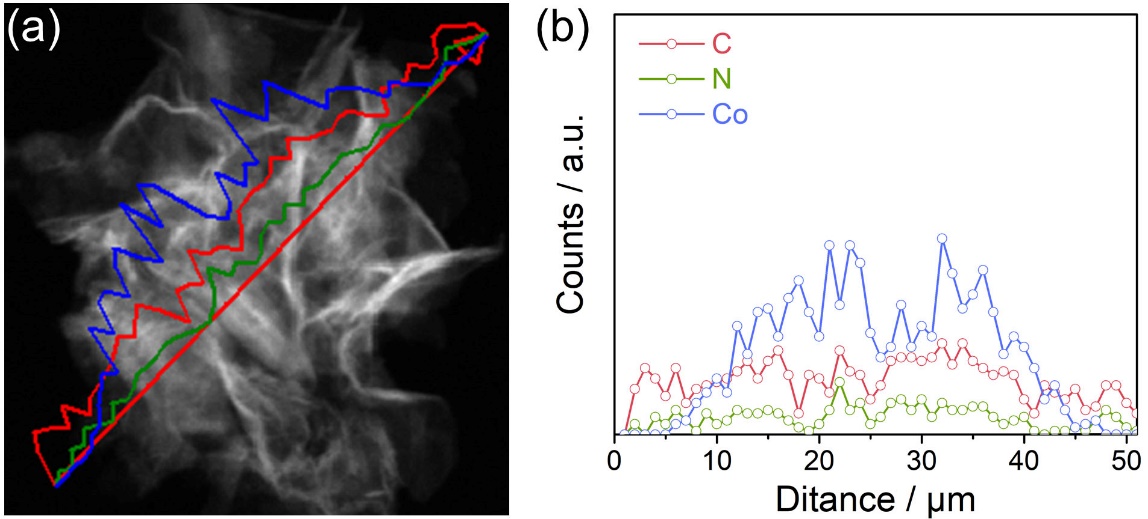 Supplementary Figure 7. (a) HAADF-STEM image; and (b) EDX line-scan profiles of Co-NS@NCP-700 catalyst.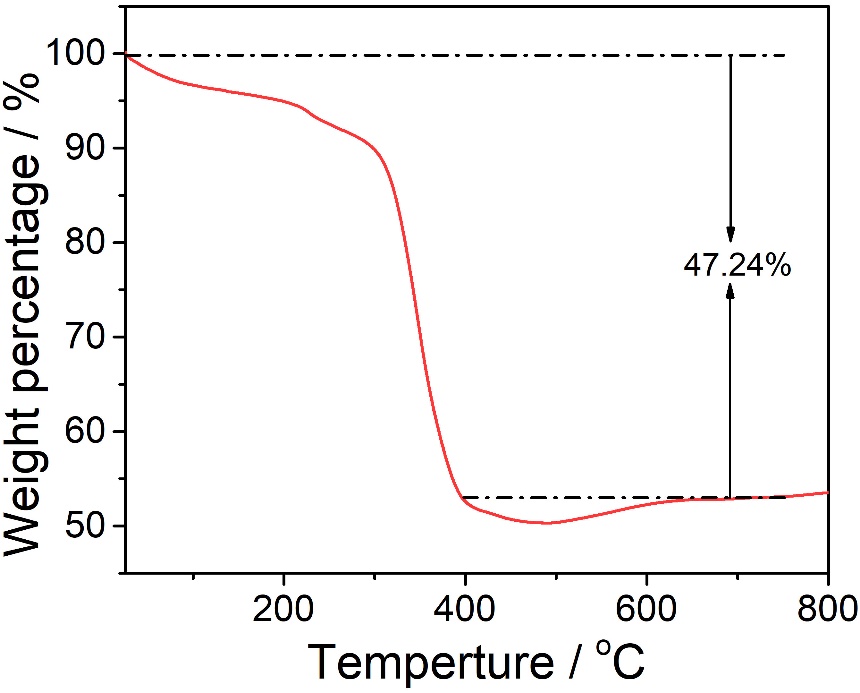 Supplementary Figure 8. TGA curve of Co-NS@NCP-700 catalyst.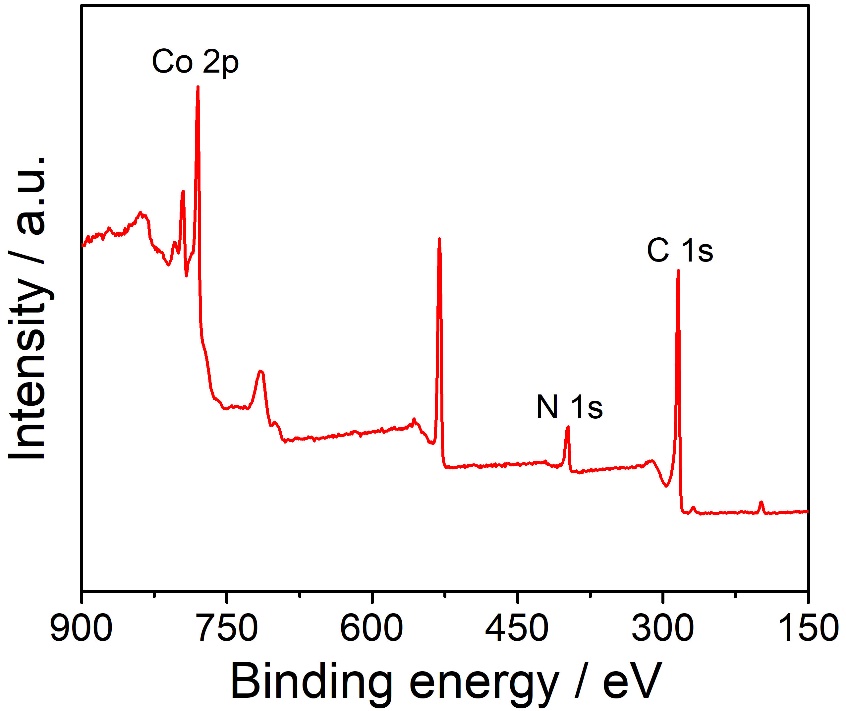 Supplementary Figure 9. The XPS survey scan spectrum of Co-NS@NCP-700 catalyst.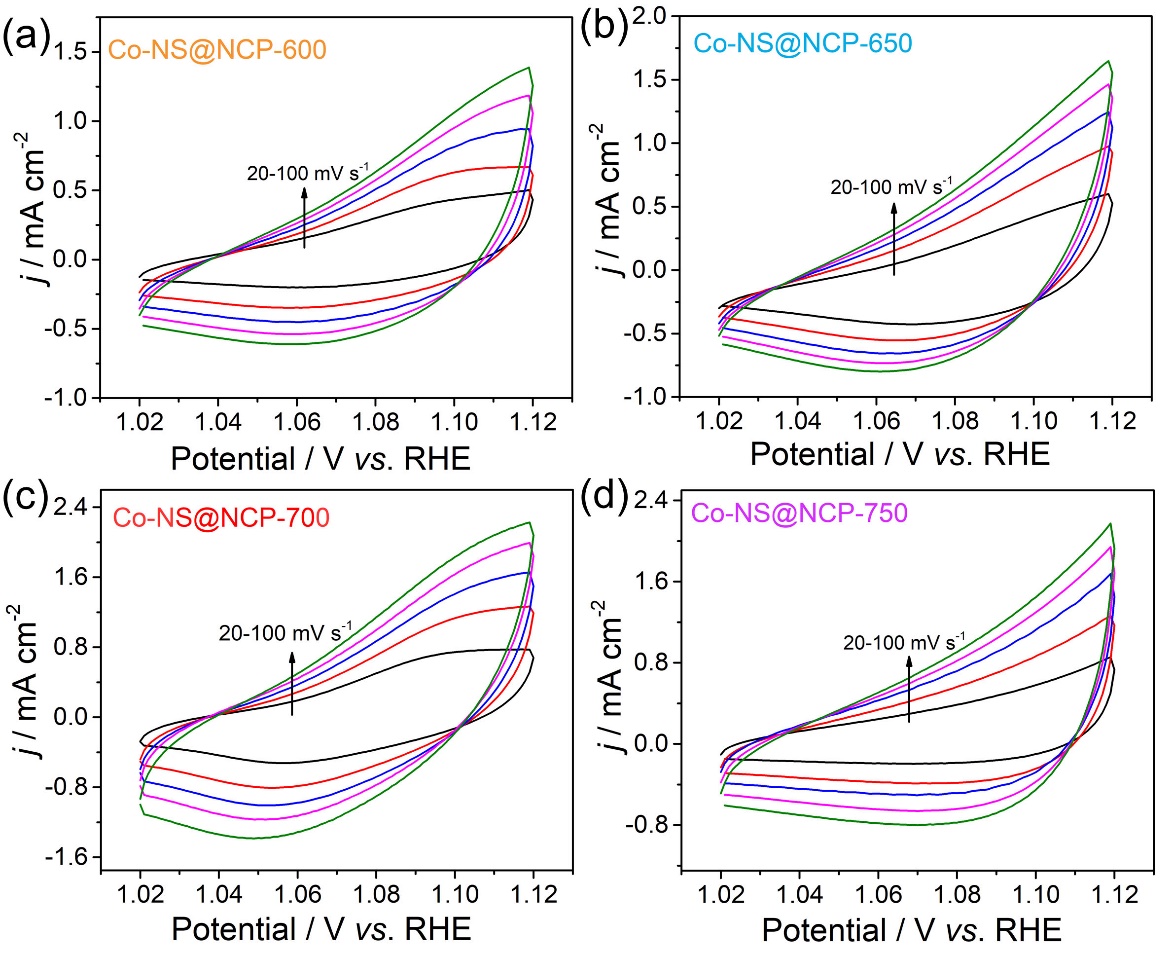 Supplementary Figure 10. CV curves of the synthesized Co-NS@NCP catalysts in the non-Faradaic region (-1 - 1.1 V) were obtained at different scanning rates. (a) Co-NS@NCP-600; (b) Co-NS@NCP-650; (c) Co-NS@NCP-700; and (d) Co-NS@NCP-750.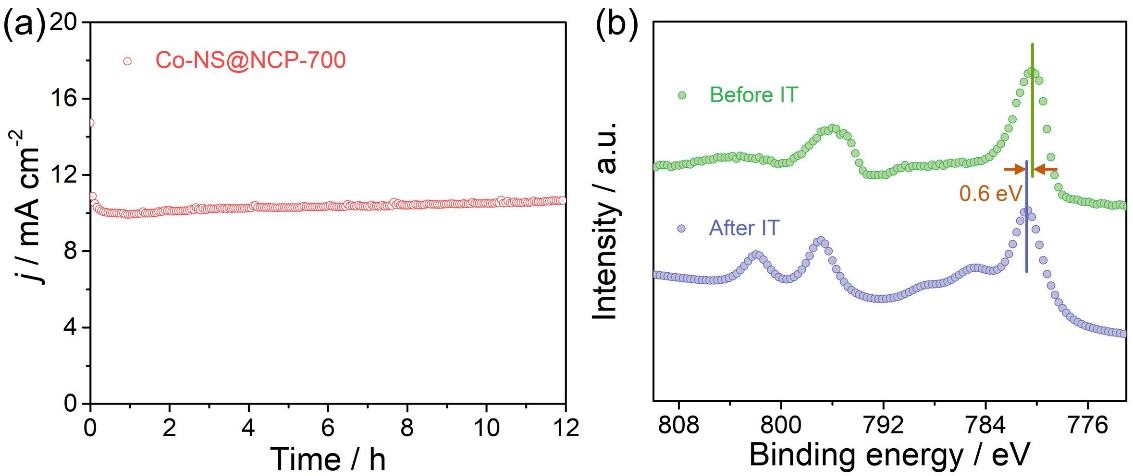 Supplementary Figure 11. (a) The chronopotentiometry curve at overpotential of 300 mV; and (b) High-resolution Co 2p XPS spectra of Co-NS@NCP-700 catalyst before and after i-t test.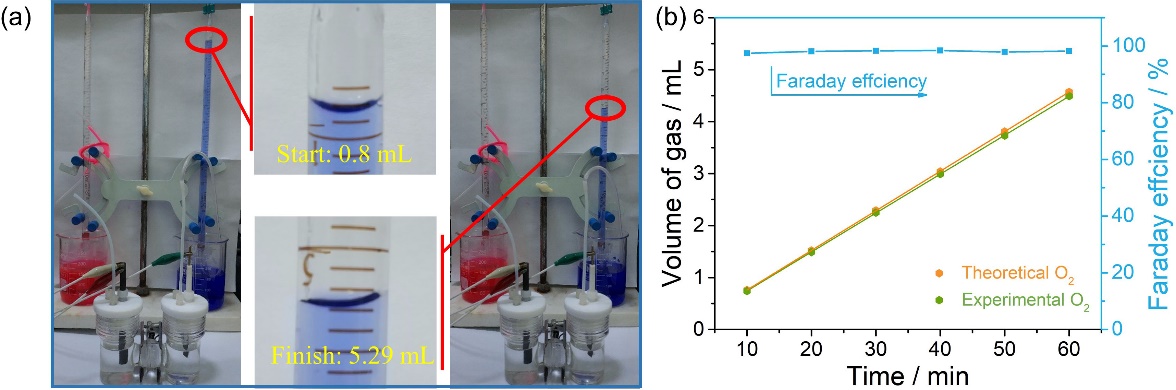 Supplementary Figure 12. Faraday efficiency of Co-NS@NCP-700 catalyst: (a) test process diagram; and (b) curves.Part II. TablesSupplementary Table 1. Comparison of OER performance of Co-NS@NCP-700 catalyst with some previously reported Co-based catalysts in 1.0 M KOH solution.NumberCatalystη j = 10 mA cm-2/ mVReference1Co-NS@NCP-700278This work2NC-Co SA360ACS Catal. 2018, 8, 8961−89693Co BTC-5wt% rGO290Renewable Energy 2020, 156, 10404rGO@CoFe2O4300ACS Catal. 2019, 9, 3878−38875Co3O4/HNCP-40333ACS Catal. 2018, 8, 7879−78886CoNC-NB2350Small 2020, 16, 20011717Co NPS@CNT380Applied Surface Science 2020, 507, 1451558Co-UNMS400ACS Catal. 2018, 8, 1913−19209Co/CoO350ACS Energy Lett. 2017, 2, 1208−121310Co-NTMCs@NSC284Nanoscale, 2019, 11, 2130211Co3N@NA-CNCs280Nano Res. 2019, 12, 1605–161112Co/CoP-5340Adv. Energy Mater. 2017, 7, 160235513FeCo/Co2P@NPCF330Adv. Energy Mater. 2020, 10, 1903854.14CoOx-4h306Nano Energy, 2018, 43, 110-11615Co2P@NC-Fe2P-2290ACS Appl. Mater. Interfaces, 2020, 12, 25884ACS Appl. Mater. Interfaces, 2020, 12, 25884163D CoS0.46P0.54302Small Methods, 2020, 200004317Co0.30CuOx290ACS Catal., 2018, 8, 12030-1204018CoP-2310Adv. Funct. Mater., 2019, 190525219CoP/NCNHP310J. Am. Chem. Soc., 2018, 140, 261020Ni-CoP@C279Nano Energy, 2019, 62, 136-143